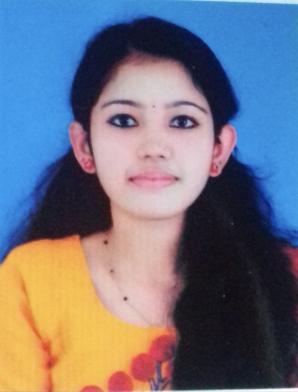 										Sushama NivasShiribagilu P.O.MAITHILY KS								PeriyadukkaMob: 7561860816 ,7994144134                                    		              KasaragodE-Mail: maithilyshaji25@gmail.com					Kerala – 671124CAREER OBJECTIVETo build carrier in a growing organization, where I can get the opportunities to prove my abilities by accepting challenges, fulfilling the organizational goal and climb the carrier ladder through continuous learning and commitment.EDUCATIONAL QUALIFICATIONSPost Graduation [MSc. Food Science,Nutrition and Dietitics]St. Aloysius Autonomous Mangaluru, Karnataka - 2021Graduation [B.Sc. Microbiology]St Pius Xth College,Rajapuram,Kasaragod, Kerala – 2019Intermediate (12th Science)BEMHSS Kasaragod, Kerala – 2016Matriculation (10th SSLC)Jai Matha English Medium Senior Secondary School, Kerala – 2014Computer KnowledgeMS OfficeCERTIFICATION SPORTS NUTRITIONINDUSTRIAL VISITNandini,Mangalore, KarnatakaACADEMIC PROJECTScreening and characterization of Fluorescent psueodomonas from mango rhizosphereINTERNSHIPSuccessfully completed 2 months Internship in the department of Clinical Nutrition & Dietitics  at Aster MIMS Calicut, KeralaSuccessfully completed 6 months training under Dietitian at Aster MIMS,KannurPERSONAL DETAILSDate of Birth		:	16/02/1998Father’s Name	:	Shaji KRSex			: 	FemaleNationality		:	IndianReligion & Caste	:	Hindu, ViswakarmaMarital status		:	SingleLanguages known	:	English, Malayalam, HindiPermanent Address	:	Sushama NivasShiribagilu  P.O.PeriyadukkaKasaragodKerala – 671124REFERENCEMeghna C MLecturer Dept. of Food Science & Quality Control St. Aloysius College Mangaluru, KarnatakaMob: +91 9605465994DECLARATIONI, hereby declare that all the above statements are true and correct to the best of my knowledge and belief.Place: PeriyadukkaDate: 	19/04/2022									MAITHILY KS